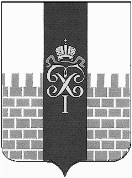 МЕСТНАЯ АДМИНИСТРАЦИЯ МУНИЦИПАЛЬНОГО ОБРАЗОВАНИЯ ГОРОД ПЕТЕРГОФ_____________________________________________________________________________ПОСТАНОВЛЕНИЕот « 21  »   августа   2017 г.	                                                                                № 109	В соответствии с Бюджетным  кодексом  Российской Федерации, Положением о бюджетном процессе в МО город Петергоф и Постановлением местной администрации муниципального образования город Петергоф  № 150 от 26.09.2013 года  «Об утверждении  Положения о Порядке разработки, реализации и оценки эффективности муниципальных программ и о Порядке  разработки и реализации ведомственных целевых программ и планов по непрограммным расходам местного бюджета МО г. Петергоф» местная администрация муниципального образования город Петергоф  ПОСТАНОВЛЯЕТ:	1. Внести изменения в  план мероприятий, направленных на решение вопроса местного значения по непрограммным расходам местного бюджета муниципального образования город Петергоф  на 2017 год «Участие в мероприятиях по охране окружающей среды в границах муниципального образования, за исключением организации и осуществления мероприятий по экологическому контролю» согласно приложения к настоящему постановлению.  2. Приложение №1 к плану мероприятий оставить без изменений3.Постановление вступает в  силу с  даты официального  опубликования.4.Контроль за исполнением  настоящего постановления оставляю за собой.Глава  местной администрации муниципального образования  город Петергоф                              А.В.Шифман   Приложение №1  к Постановлению МА МО город Петергоф  от « 21 »  августа 2017 г.    № 109                                                                                                                УтверждаюГлава МА МО г.Петергоф_____________/А.В. Шифман/ «  21 »  августа  2017  г.ПЛАН мероприятий, направленных на решение вопроса местного значения по непрограммным расходам местного бюджета муниципального образования город Петергоф на 2017 год «Участие в мероприятиях по охране окружающей среды в границах муниципального образования, за исключением организации и осуществления мероприятий по экологическому контролю» Гл. специалист ОГХ                                                                            Ж.Н. ЧижСогласовано:Начальник ФЭО                                                                                   А.В. КостареваНачальник отдела закупок и юридического сопровождения                                                            О.А. Жеребцова«О внесении изменений плана мероприятий, направленных на решение вопроса местного значения по непрограммным расходам местного бюджета муниципального образования город Петергоф  на 2017 год «Участие в мероприятиях по охране окружающей среды в границах муниципального образования, за исключением организации и осуществления мероприятий по экологическому контролю»№п/пНаименование направления расходов: непрограммные расходы местного бюджетаНаименование направления расходов: непрограммные расходы местного бюджетаСрок реализации мероприятияНеобходимый объём финансирования(тыс.руб.)Прим.№п/пНаименование мероприятияСрок реализации мероприятияНеобходимый объём финансирования(тыс.руб.)Прим.№п/пНаименование мероприятияСрок реализации мероприятияНеобходимый объём финансирования(тыс.руб.)Прим.1Изготовление полиграфической продукции в рамках участия в организации и проведении научно - практической конференции по охране окружающей средыИзготовление полиграфической продукции в рамках участия в организации и проведении научно - практической конференции по охране окружающей средыIV квартал65,0Приложение №12.Организация и проведение экологической игрыОрганизация и проведение экологической игрыIII - IVквартал200,0Приложение №2Итого:Итого:265,0